Ε ξ ε τ α σ τ έ α     Ύ λ η   2 0 2 1 – 2 0 2 2 Κεφ. 7o: Αναλογίες7.1. Εισαγωγή7.4. Ανάλογα ευθύγραμμα τμήματα – Αναλογίες7.5. Μήκος ευθύγραμμου τμήματος7.6. Διαίρεση τμημάτων εσωτερικά και εξωτερικά ως προς δοσμένο λόγο (χωρίς την απόδειξητης Πρότασης και χωρίς την υποπαράγραφο “Διερεύνηση”)7.7. Θεώρημα του Θαλή (χωρίς τις αποδείξεις των θεωρημάτων και χωρίς τους ορισμούς«συζυγή αρμονικά» και «αρμονική τετράδα»)Κεφ. 8ο: Ομοιότητα8.1. Όμοια ευθύγραμμα σχήματα8.2. Κριτήρια ομοιότητας (χωρίς τις αποδείξεις των θεωρημάτων I, ΙΙ και ΙΙΙ και χωρίς τιςεφαρμογές 1, 2 και 3)Κεφ. 9ο: Μετρικές σχέσεις9.1. Ορθές προβολές9.2. Το Πυθαγόρειο θεώρημα9.3. Γεωμετρικές κατασκευές9.4. Γενίκευση του Πυθαγόρειου θεωρήματος (χωρίς την εφαρμογή 2)Κεφ. 10ο: Εμβαδά10.1. Πολυγωνικά χωρία10.2. Εμβαδόν ευθύγραμμου σχήματος - Ισοδύναμα ευθύγραμμα σχήματα10.3. Εμβαδόν βασικών ευθύγραμμων σχημάτων10.4. Άλλοι τύποι για το εμβαδόν τριγώνου (χωρίς τις αποδείξεις)10.5. Λόγος εμβαδών όμοιων τριγώνων – πολυγώνων (χωρίς την απόδειξη του Θεωρήματος ΙΙ)Κεφ. 11ο: Μέτρηση Κύκλου11.1. Ορισμός κανονικού πολυγώνου11.2. Ιδιότητες και στοιχεία κανονικών πολυγώνων (χωρίς τις αποδείξεις των θεωρημάτων καιτου Πορίσματος)11.3. Εγγραφή βασικών κανονικών πολυγώνων σε κύκλο και στοιχεία τους (χωρίς τιςεφαρμογές)11.4. Προσέγγιση του μήκους του κύκλου με κανονικά πολύγωνα11.5. Μήκος τόξου11.6. Προσέγγιση του εμβαδού κύκλου με κανονικά πολύγωνα11.7. Εμβαδόν κυκλικού τομέα και κυκλικού τμήματοςΒεβαιώνω ότι η παραπάνω ύλη έχει καθοριστεί σύμφωνα με το άρθρο 106 του νόμου 4610/2019                                                        Ο καθηγητήςΠΑΠΑΝΙΚΟΛΑΟΥ ΠΑΝΑΓΙΩΤΗΣ ΠΕ03ΕΛΛΗΝΙΚΗ ΔΗΜΟΚΡΑΤΙΑ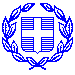 Καλάβρυτα          13 Μαΐου 2022ΥΠΟΥΡΓΕΙΟ ΠΑΙΔΕΙΑΣ ΚΑΙ ΘΡΗΣΚΕΥΜΑΤΩΝΠΕΡΙΦΕΡΕΙΑΚΗ Δ/ΝΣΗ Π.& Δ. ΕΚΠ/ΣΗΣΔΥΤ. ΕΛΛΑΔΑΣΜάθημα:  ΓεωμετρίαΤάξη: Β Καθηγητής : Παπανικολάου ΠαναγιώτηςΔΙΕΥΘΥΝΣΗ Δ/ΘΜΙΑΣ ΕΚΠΑΙΔΕΥΣΗΣ ΑΧΑϊΑΣΜάθημα:  ΓεωμετρίαΤάξη: Β Καθηγητής : Παπανικολάου ΠαναγιώτηςΓΕΝΙΚΟ ΛΥΚΕΙΟ ΚΑΛΑΒΡΥΤΩΝ«ΕΥΣΕΒΙΟΣ ΚΗΠΟΥΡΓΟΣ»Μάθημα:  ΓεωμετρίαΤάξη: Β Καθηγητής : Παπανικολάου ΠαναγιώτηςΜάθημα:  ΓεωμετρίαΤάξη: Β Καθηγητής : Παπανικολάου Παναγιώτης